LGA775 Intel®Core™2 四核 ATX母板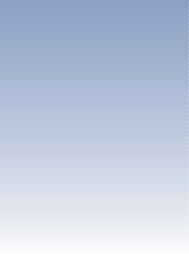 支持VGA, 2 COM, 单LAN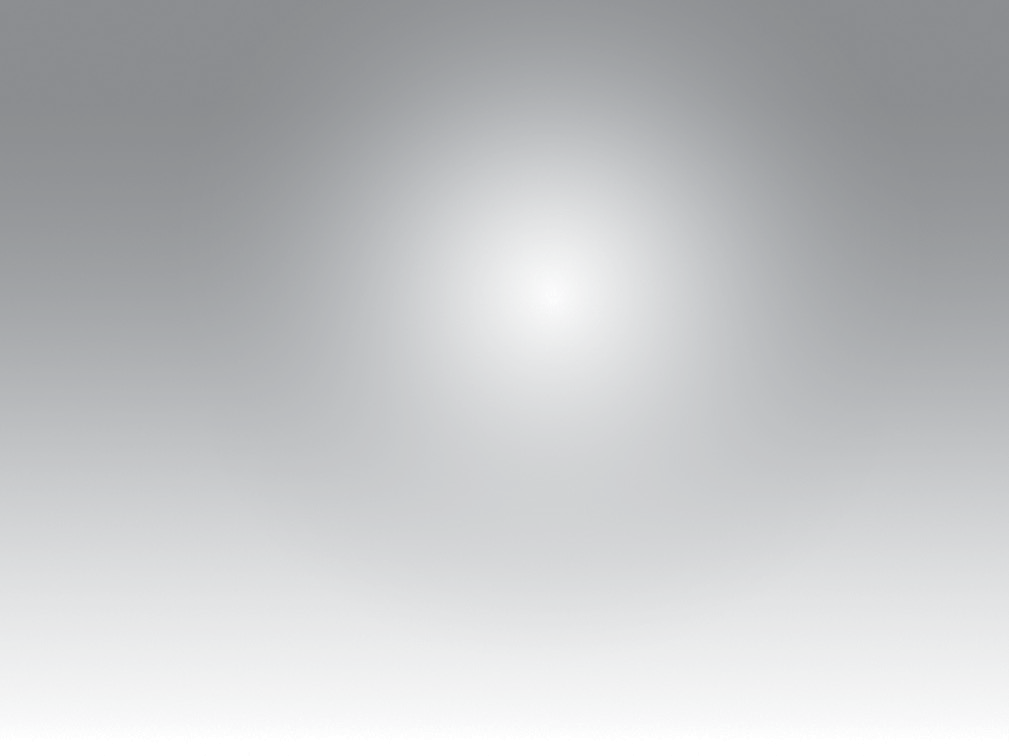 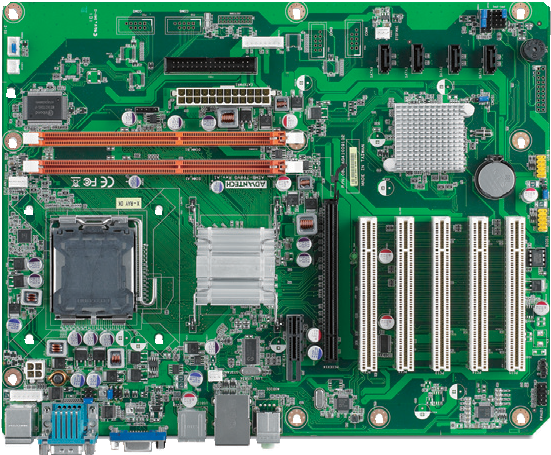 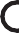 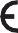 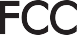 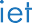 规格表 	工业主板	所有产品内容更新如有变更，恕不另行通知	更新日期:  2016-12-30AIMB-769订购信息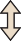 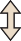 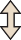 配件包I/O 视图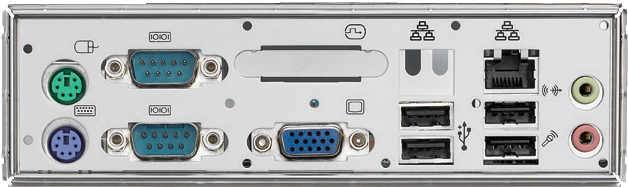 AIMB-769VG-00A2E可选附件转接卡处理器CPU (45nm/65nm)Intel Core 2 Quad Intel Core 2 Duo  Intel Pentium	Intel Celeron处理器最大速率Q9650 3.0GHz	E8500 3.16 GHz E6500 2.93 GHz E1500 2.2 GHz处理器二级缓存12 MB	6 MB	8 MB	512 KB处理器芯片组Intel G41 + ICH7处理器BIOSAMI 16 Mbit, SPI处理器前端总线800/1066/1333 MHz扩展槽PCIe x164.0 GB/s每个方向, 1槽扩展槽PCIe x1250 MB/s每个方向, 1槽扩展槽PCI32-bit/33 MHz, 5槽内存技术双通道DDR3 800/1066 MHz内存最大容量8 GB内存插槽2 x 240-针 DIMM显示嵌入式Intel GMA X4500共享352 MB系统内存显示附加PCIe x16扩展槽以太网接口10/100/1000 Mbps以太网控制器GbE LAN: REALTEK RTL8111G-CG以太网连接器RJ-45 x 1SATA II最大数据传输率300 MB/sSATA II通道4后置I/OVGA1后置I/O以太网1后置I/OUSB4后置I/O音频2 (线路输出, 麦克输入)后置I/O串口2 (2 x RS-232在第9针支持直流电源)后置I/OPS/22 (1个键盘和1个鼠标)内置连接器USB4内置连接器SATA4内置连接器FDD1内置连接器GPIO8-bit看门狗计时器输出系统复位看门狗计时器间隔可编程的1 ~ 255 sec电源电源Intel Core 2 四核Q6600 2.4 GHz电源3.3 V	5 V	12 V	5 Vsb-12 V电源2.33 A	1.75 A	5.01 A	0.14 A0.08 A工作环境运行	非运行运行	非运行运行	非运行工作环境温度0 ~ 60℃ (32 ~ 140° F), 根据CPU -40 ~ 85° C (-40 ~ 185° F)速率和冷却方式物理特性尺寸(W x D)304.8 x 244 mm (12" x 9.6")料号芯片组显示GbE LANPCIe x16PCIe x1AIMB-769VG-00A2EG41/ICH7VGA111说明数量串行ATA HDD数据线x 2串行ATA HDD电源线x 1I/O端口支架x 1快速入门手册x 1实用程序CDx 1料号说明1750000334LGA775 CPU冷却器，支持4U机箱(115 W)1750000332LGA775 CPU冷却器，支持2U机箱1700008461USB线，带有4个端口(30.5 cm)1700002204USB线，带有2个端口(27 cm)1700003195USB线，带有2个端口(17.5 cm)1960048353T000I/O端口支架，支持1U机箱料号说明AIMB-R4104-01A1E1U转接卡，支持1个PCIe x4扩展槽AIMB-R430P-03A2E2U转接卡，支持3个PCI扩展槽